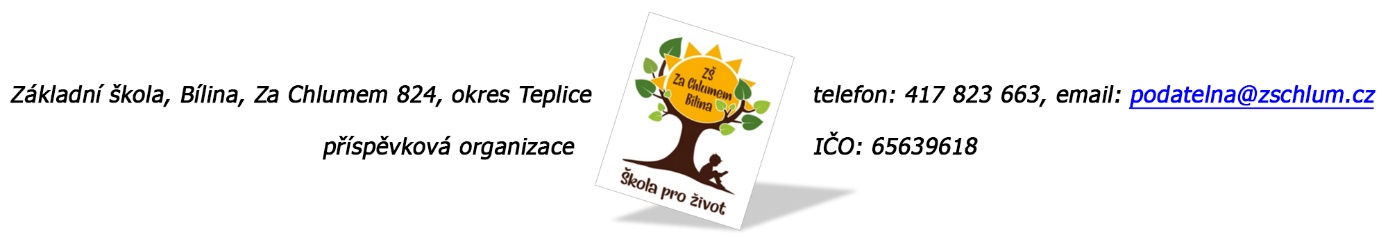 
H.P.M. Servis s.r.o.Fišerova 470418 01 BílinaObjednávka č. 17/2022Ředitelství školy objednává opravu topného systému ve velké tělocvičně. Jedná se o havarijní stav. Tato objednávka bude v plném rozsahu uveřejněna dle zákona č. 340/2015 Sb., o registru smluv a nabývá účinnosti dnem, kdy ZŠ Za Chlumem 824, Bílina uveřejní objednávku v informačním systému registru smluv na Portále veřejné správy.Předpokládaná výše objednávky je 109.700,- Kč               Děkujeme za kladné vyřízení objednávky.               Fakturu zasílejte na výše uvedenou adresu.V Bílině dne:  12. 1. 2022                                                                                za ZŠ: Fojtíková Andrea                                                                                                                                           ekonom školyPotvrzuji převzetí objednávky č. 17/2022 dne:    14. 1. 2022Podpis oprávněné osoby za dodavatele:…………………………………………Bankovní spojení: ČS, a.s. Bílina                                 č.ú. 1060441339/0800                                 email: fojtikova@zschlum.cz                                 IČO: 65639618